2.5 Equations of Lines and Linear ModelsPoint-Slope FormThe point-slope form of the equation of the line with slope m passing through the point  is given as follows.CLASSROOM EXAMPLE  1  Using the Point-Slope Form (Given a Point and the Slope)Write an equation of the line through the point  having slope −2.CLASSROOM EXAMPLE  2  Using the Point-Slope Form (Given Two Points)Write an equation of the line through the points  and  Write the result in standard form Slope-Intercept FormThe slope-intercept form of the equation of the line with slope m and y-intercept (0, b) is given as follows.CLASSROOM EXAMPLE  3  Finding Slope and y-Intercept from an Equation of a LineFind the slope and y-intercept of the line with equation .CLASSROOM EXAMPLE  5  Finding an Equation from a GraphCLASSROOM EXAMPLE  6  Finding Equations of Parallel and Perpendicular LinesWrite an equation in both slope-intercept and standard form of the line that passes through the point (2, –4) and satisfies the given condition.(a)  parallel to the line 			(b)  perpendicular to the line CLASSROOM EXAMPLE  8  Solving an Equation with a Graphing CalculatorUse a graphing calculator to solve Use the graph of the linear function f shown in the figure to complete the following.(a)  Identify the slope, y-intercept, and x-intercept.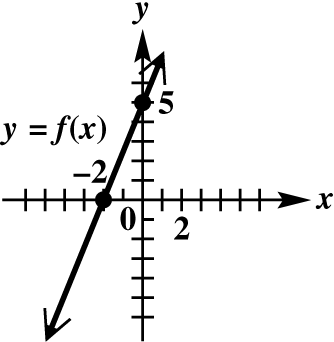 (b)  Write an equation that defines f.